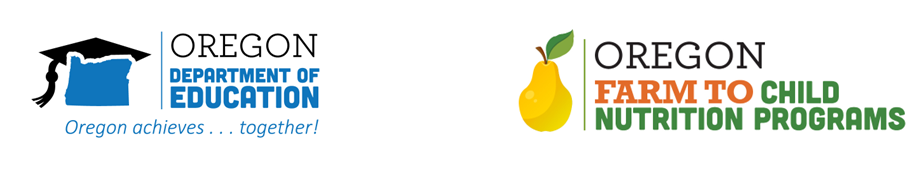 Letter to Students & FamiliesUse this letter to help build awareness and understanding about your school’s farm to school program. Let students, parents and families know how they can support these efforts and where to go for more information.Dear Staff and Families of ___________ School,We want to share some exciting news! In INSERT date our school district initiated its first school garden at _______________ school. Since then INSERT local details about program growth, student participation, etc. School gardens make a huge difference! We’ve noticed students who participate in this program are:More likely to stay engaged and connected with schoolBuilding connections with their classmatesAs members of the school community, we want to invite you [INSERT local event information] to take a tour of our school garden and learn more about how it helps students learn.You can find more information on our webpage at [Insert local details]. The best person to contact should you have questions is: ____________